Заключение об оценке регулирующего воздействия проекта нормативного правового актаМинистерство экономического развития Саратовской области 
в соответствии с Положением о порядке проведения оценки регулирующего воздействия проектов нормативных правовых актов области, затрагивающих вопросы осуществления предпринимательской и инвестиционной деятельности, утвержденным постановлением Правительства Саратовской области от 15 июля 2016 года № 372-П (далее – Положение о порядке проведения оценки регулирующего воздействия), рассмотрело проект постановления Правительства Саратовской «О  реализации  мероприятий по созданию и развитию крестьянского (фермерского) хозяйства «Агростартап» в рамках регионального проекта «Создание системы поддержки фермеров и развития сельской кооперации»  (далее – проект акта), подготовленный и направленный для подготовки настоящего заключения министерством сельского хозяйства области (далее - уполномоченный орган), и сообщает следующее.1. Общая информация об этапах процедуры оценки регулирующего воздействия.1.1. Проект акта направлен уполномоченным органом для подготовки настоящего заключения: впервые.1.2. Полный электронный адрес размещения проекта акта 
на официальном сайте уполномоченного органа в информационно-телекоммуникационной сети «Интернет»:проект нормативного правового акта размещен по адресу:https://saratov.gov.ru/gov/auth/minagr/%D0%9E%20%D1%80%D0%B5%D0%B0%D0%BB%D0%B8%D0%B7%D0%B0%D1%86%D0%B8%D0%B8%20%D0%90%D0%B3%D1%80%D0%BE%D1%81%D1%82%D0%B0%D1%80%D1%82%D0%B0%D0%BF%2010.04.2019.pdf;сводный отчет о результатах проведения оценки регулирующего воздействия проекта нормативного правого акта размещен по адресу: https://saratov.gov.ru/gov/auth/minagr/%D0%A1%D0%B2%D0%BE%D0%B4%D0%BD%D1%8B%D0%B9%20%D0%BE%D1%82%D1%87%D0%B5%D1%82%2010.04.2019.pdf1.3. В соответствии  с  абзацем  вторым  пункта 8 Положения о порядке проведения оценки регулирующего воздействия процедура осуществлялась без обсуждения концепции предлагаемого правового регулирования, так как проект акта регулирует вопросы предоставления мер поддержки для субъектов предпринимательской и инвестиционной деятельности.1.4. Публичное обсуждение проекта акта и сводного отчета проводилось уполномоченным органом с 25 марта 2019 года 
по 5 апреля 2019 года.1.5. Информация о проведении министерством экономического развития области дополнительных публичных обсуждений: дополнительные публичные обсуждения, предусмотренные пунктом 29 Положения о порядке проведения оценки регулирующего воздействия, не проводились.2. Сведения о предлагаемом правовом регулировании 
и результаты публичного обсуждения, представленные уполномоченным органом.2.1. Описание предлагаемого варианта регулирования: Проект устанавливает порядок предоставления субсидии на создание  и развитие крестьянских (фермерских) хозяйств в рамках реализации регионального проекта «Создание системы поддержки фермеров и развития сельской кооперации».2.2. Обоснование выбора предпочтительного варианта предлагаемого правового регулирования: предлагаемый вариант является предпочтительным, так как позволит обеспечить целевое и эффективное использование бюджетных средств. 2.3. Степень регулирующего воздействия проекта акта, представленная в сводном отчете: высокая.2.4. Результаты публичного обсуждения:        уполномоченным органом о проведении публичного обсуждения были извещены: министерство экономического развития Саратовской области, министерство финансов Саратовской области, Ассоциация крестьянских хозяйств и сельскохозяйственных кооперативов Саратовской области «Возрождение»,  Союз «Торгово-промышленная палата Саратовской области», Саратовское региональное отделение Общероссийской общественной организации малого и среднего предпринимательства «ОПОРА РОССИИ», Саратовское региональное отделение Общероссийской общественной организации «Деловая Россия»,  Региональное объединение «Союз товаропроизводителей и  работодателей Саратовской области», региональное объединение работодателей Саратовской области  «Агропромобъединение Саратовской области», Уполномоченный по защите прав предпринимателей в Саратовской области.В ходе публичного обсуждения 25 марта 2019 года 
по 5 апреля 2019 года по корректировке проекта нормативного правового акта поступило два предложения от председателя Ассоциации крестьянских (фермерских) хозяйств, сельскохозяйственных кооперативов и иных сельскохозяйственных товаропроизводителей Саратовской области «Возрождение» Кожина А.П. по дополнению требований к претендентам на участие в мероприятиях, которые приняты в полном объеме и учтены при доработке проекта нормативного правового акта. 3. Анализ ключевых выводов и результатов расчетов, представленных уполномоченным органом в сводном отчете.3.1. Сравнительный анализ вариантов правового регулирования, рассмотренных уполномоченным органом в сводном отчете.Предлагаемый вариант правового регулирования устанавливает новые обязанности для работодателей - юридических лиц (за исключением государственных и муниципальных учреждений) и индивидуальных предпринимателей, имеющих намерение принять участие в мероприятиях по созданию и развитию крестьянского (фермерского) хозяйства  «Агростартап» в рамках регионального проекта «Создание системы поддержки фермеров и развития сельской кооперации», по предоставлению пакета документов. Набор документов, предоставляемых непосредственно заявителем для участия в мероприятиях «Агростартап», включает:а) заявку на участие в мероприятиях «Агростартап» с описью документов;б) копию документа, удостоверяющего личность заявителя;в) копию соглашения о создании крестьянского (фермерского) хозяйства (в случае, если число членов крестьянского (фермерского) хозяйства заявителя больше одного);г) план по созданию и развитию крестьянского (фермерского) хозяйства, увеличению объема реализуемой сельскохозяйственной продукции с учетом приобретения высокопродуктивных сельскохозяйственных животных и их дальнейшего искусственного осеменения, сельскохозяйственной техники и инвентаря, грузового автомобильного транспорта, оборудования для производства и переработки сельскохозяйственной продукции, срок эксплуатации которых не превышает 3 лет;д) план расходов с указанием наименований приобретаемого имущества, выполняемых работ, оказываемых услуг, их количества, цены (без учета налога на добавленную стоимость), источников финансирования;е) обязательство в срок не более 15 календарных дней после предоставления комиссией в министерство рекомендаций по определению участников мероприятий «Агростартап» осуществить государственную регистрацию крестьянского (фермерского) хозяйства в соответствии с законодательством Российской Федерации;ж) обязательство оплачивать за счет собственных средств не менее 10 процентов стоимости каждого наименования приобретений (без учета налога на добавленную стоимость), указанных в плане расходов;з) обязательство использовать средства государственной поддержки  в течение 18 месяцев со дня поступления средств на его лицевой счет, открытый в Управлении Федерального казначейства по Саратовской области и в случае нарушения сроков использования средств гранта на создание и развитие крестьянского (фермерского) хозяйства возвратить средства гранта на создание и развитие крестьянского (фермерского) хозяйства в областной бюджет в полном объеме;и) обязательство в год получения средств государственной поддержки при получении средств государственной  поддержки в размере  2 млн.рублей  и более создание не менее двух новых постоянных рабочих мест (исключая главу крестьянского (фермерского) хозяйства) (при получении средств государственной поддержки до 2 млн.рублей не менее одного нового постоянного рабочего места (исключая главу крестьянского (фермерского) хозяйства);к) обязательство сохранить созданные новые постоянные рабочие места в течение не менее 5 лет после получения средств государственной поддержки;л) обязательство осуществлять деятельность крестьянского (фермерского) хозяйства в течение не менее пяти лет средств государственной поддержки и  обеспечивать выполнение  показателей, предусмотренных планом по созданию и развитию крестьянского (фермерского) хозяйства;м) согласие заявителя на передачу и обработку его персональных данных в соответствии с законодательством Российской Федерации;н) обязательство использовать имущество, приобретаемое с участием средств государственной поддержки, исключительно в целях развития и деятельности крестьянского (фермерского) хозяйства;о) обязательство  использовать имущество, приобретаемое с участием средств гранта на создание и развитие крестьянского (фермерского) хозяйства, исключительно в целях развития и деятельности крестьянского (фермерского) хозяйства, и данное имущество не может быть продано, подарено, передано в аренду, обменено или внесено в виде пая, вклада или отчуждено иным образом в соответствии с законодательством Российской Федерации в течение 5 лет со дня получения гранта на создание и развитие крестьянского (фермерского) хозяйства.При подготовке сводного отчёта о результатах проведения оценки регулирующего воздействия и оценке последствий предлагаемого правового регулирования уполномоченным органом использованы количественные методы оценки (в том числе  калькулятор стандартных издержек бизнеса). Согласно проведенной оценке расходы получателя субсидии на формирование и предоставление одного пакета документов составят 15, 8 тыс. рублей.3.2. Основные результаты использования вариантов правового регулирования.Предлагаемый вариант правового регулирования позволит обеспечить эффективность представления государственной поддержки и освоение финансовых средств в полном объеме.4. Результаты анализа проекта акта и сводного отчета, представленных уполномоченным органом для подготовки заключения.4.1. По результатам рассмотрения представленных документов установлено, что при подготовке проекта акта процедуры, предусмотренные пунктами 10 - 25 Положения о порядке проведения оценки регулирующего воздействия, уполномоченным органом соблюдены.4.2. Выводы об отсутствии/наличии в проекте акта положений, которые:4.2.1. вводят избыточные обязанности, запреты и ограничения для субъектов предпринимательской, инвестиционной деятельности или способствуют их введению:проект не содержит положений, вводящих избыточные обязанности для субъектов предпринимательской деятельности; 4.2.2. приводят к возникновению необоснованных расходов субъектов предпринимательской, инвестиционной деятельности:проект не содержит положений, приводящих к возникновению необоснованных расходов, связанных с необходимостью получения документов, имеющихся в распоряжении органов власти;4.2.3. приводят к возникновению необоснованных расходов консолидированного бюджета области:положения, приводящие к возникновению необоснованных расходов консолидированного бюджета области, отсутствуют;4.2.4. способствуют необоснованному ограничению конкуренции:положения, приводящие к необоснованному ограничению конкуренции, отсутствуют.4.3. Предложения министерства экономического развития области, направленные на улучшение качества проекта акта: предложений не имеется.4.4. Комментарии министерства экономического развития области 
по качеству анализа, представленного в сводном отчете: отсутствуют.5. Выводы министерства экономического развития Саратовской области по проведению оценки регулирующего воздействия5.1. Вывод о соблюдении порядка проведения процедуры оценки регулирующего воздействия: порядок проведения оценки регулирующего воздействия уполномоченным органом соблюден в полном объеме.5.2. Вывод о наличии либо отсутствии достаточного обоснования решения проблемы предложенным способом регулирования:предложенный уполномоченным органом способ решения проблемы является обоснованным, оснований для принятия решения о введении предлагаемого варианта правового регулирования достаточно. Министр					                                           Ю.А. ШваковаТамбовцева И.Л.27-22-13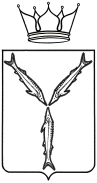 МИНИСТЕРСТВОЭКОНОМИЧЕСКОГО РАЗВИТИЯСАРАТОВСКОЙ ОБЛАСТИул. Московская, . Саратов, 410042Тел.: (845-2) 21-02-10; факс (845-2) 27-32-00mineconomy@saratov.gov.ru 16.04.2019          № 16-4на № 01-01-03-2367  от 10.04.2019Заместитель министра – начальник управления развития электронного правительства и административной реформы____________А. В. Россошанская«___»_____________ 2019 годаКонсультант отдела административной реформы управления развития электронного правительства и административной реформы_____________И.Л. Тамбовцева«___»_____________ 2019 года